Using the link on the GeographerOnline to access different cloud information. Annotate the following points.What do they look like?What are their characteristics?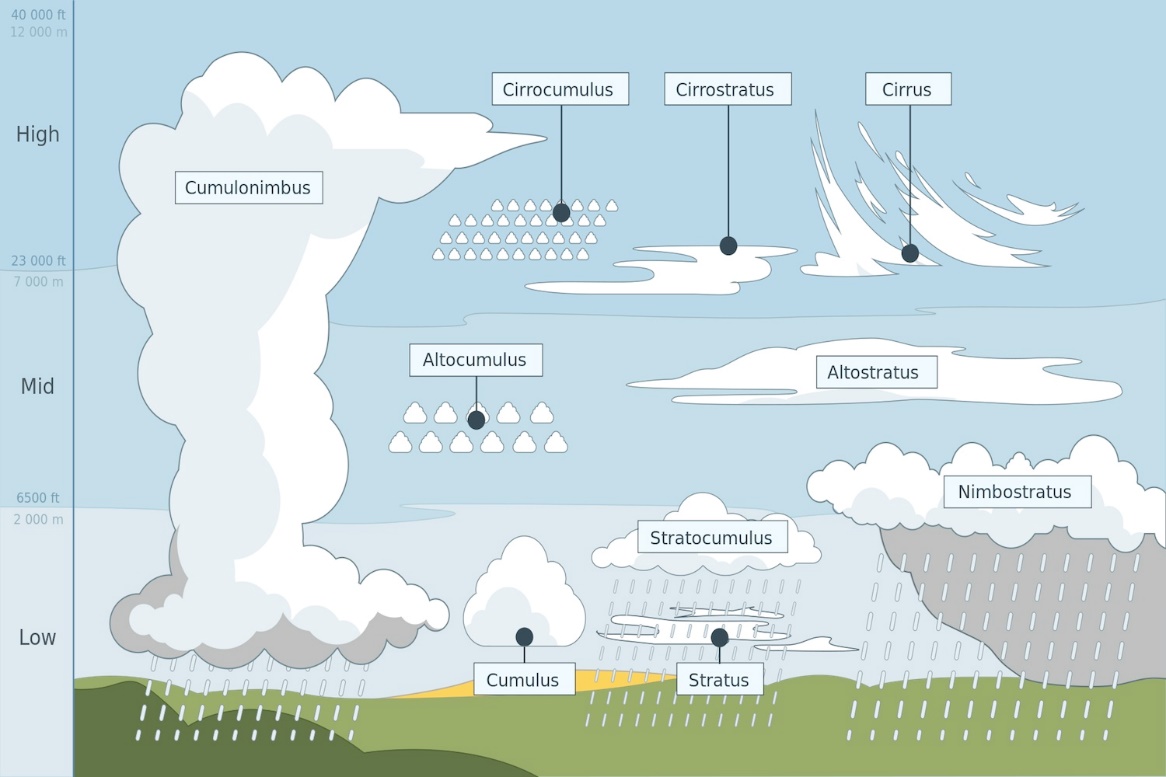 